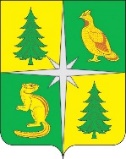 РОССИЙСКАЯ ФЕДЕРАЦИЯИРКУТСКАЯ ОБЛАСТЬЧУНСКИЙ РАЙОНКОНТРОЛЬНО-СЧЕТНАЯ ПАЛАТАЧУНСКОГО РАЙОННОГО МУНИЦИПАЛЬНОГО ОБРАЗОВАНИЯ665513, р. п. Чунский, ул. Комарова, 11, Тел./Факс (39567) 2-12-13, E-mail: chuna.ksp@mail.ruОтчет № 01-112/14по результатам контрольного мероприятия «Проверка эффективности планирования, законности и результативности использования бюджетных средств, направленных на создание мест (площадок) накопления твердых коммунальных отходов и реализацию мероприятий регионального проекта «Комплексная система обращения с твердыми коммунальными отходами», Веселовским муниципальным образованием в 2019-2021 годах»Настоящий отчет подготовлен в соответствии с нормами статьи 10 Федерального закона «Об общих принципах организации и деятельности контрольно-счетных органов субъектов Российской Федерации и муниципальных образований» от 07.02.2011 № 6-ФЗ статьи 9 Положения о Контрольно-счетной палате Чунского районного муниципального образования по результатам контрольного мероприятия «Проверка эффективности планирования, законности и результативности использования бюджетных средств, направленных на создание мест (площадок) накопления твердых коммунальных отходов и реализацию мероприятий регионального проекта «Комплексная система обращения с твердыми коммунальными отходами», Веселовским муниципальным образованием в 2019-2021 годах» в соответствии с Планом проведения контрольных и экспертно-аналитических мероприятий Контрольно-счетной палатой Чунского районного муниципального образования на 2022 год, Распоряжением Контрольно-счетной палаты Чунского районного муниципального образования «О проведении контрольного мероприятия «Проверка эффективности планирования, законности и результативности использования бюджетных средств, направленных на создание мест (площадок) накопления твердых коммунальных отходов и реализацию мероприятий регионального проекта «Комплексная система обращения с твердыми коммунальными отходами», Веселовским муниципальным образованием в 2019-2021 годах» от 17.08.2022 № 29; аудитором Контрольно-счетной палаты Чунского районного муниципального образования (далее – КСП Чунского РМО) Н.А. Колотыгиной и ведущими инспекторами Чунского РМО Ю.С. Смышляевой и Н.И. Сахаровой, проведено контрольное мероприятие по результатам которого составлен Акт от 31.08.2022 № 01-310/24А.В результате контрольного мероприятия установлено следующее:Решением Думы Веселовского муниципального образования от 29.12.2017 № 17 утверждены Правила по благоустройству на территории Веселовского муниципального образования, включающие статьи 20 «Организация сбора и вывоза отходов» и статья 21 «Ликвидация несанкционированных свалок и очаговых навалов, отходов».В соответствии с нормами Федерального закона от 24.06.1998 № 89-ФЗ «Об отходах производства и потребления», Постановления Правительства РФ от 31.08.2018 № 1039 «Об утверждении Правил обустройства мест (площадок) накопления твердых коммунальных отходов и ведения их реестра», ч. 12 статьи 2 Закона Иркутской области от 03.11.2016 № 96-ОЗ «О закреплении за сельскими поселениями Иркутской области вопросов местного значения», Постановлением главы Веселовского МО от 29.03.2019 № 20-од утверждены:реестр мест (площадок) накопления твердых коммунальных отходов на территории Веселовского МО;схема размещения мест (площадок) накопления ТКО на территории Веселовского МО.Территориальный отдел Управления Федеральной службы по надзору в сфере защиты прав потребителей и благополучия человека по Иркутской области в Тайшетском и Чунском районах, 20.07.2020 подготовил и направил Администрации Веселовского МО заключение о соответствии требованиям законодательства в области санитарно-эпидемиологического благополучия населения, в том числе санитарным правилам.Постановлением Мэра Чунского района от 13.08.2020 № 166 муниципальному казенному учреждению «Администрация Веселовского МО» выдано разрешение на использование земельных участков из земель населенных пунктов, для размещения контейнерных мест (площадок) накопления ТКО расположенных согласно перечню, на 3 (три) года.  Реестр мест (площадок) накопления твердых коммунальных отходов на территории Веселовского МО содержит сведения о 36 местах на 72 контейнера, что соответствует потребности в контейнерах, рассчитанной Администрацией Веселовского МО.Информация об организации экологического воспитания и формирования экологической культуры в области обращения с твердыми коммунальными отходами при проведении настоящего контрольного мероприятия не предоставлена, чем нарушены нормы Федерального закона от 24.06.1998 № 89-ФЗ «Об отходах производства и потребления».Порядок принятия решения о разработке муниципальных программ Веселовского муниципального образования, их формирования и реализации и Порядка проведения оценки эффективности реализации муниципальных программ Веселовского муниципального образования (далее – Порядок) утверждено Постановлением Главы Веселовского МО от 19.08.2013 № 62. «Приобретение и установка контейнеров» и «Устройство основания, ограждения, подъездных путей» в 2019 году на территории Веселовского МО осуществлялось в рамках муниципальной программы «Устройство контейнерных площадок и установка контейнеров на территории Веселовского муниципального образования в 2019 году», утвержденная Постановлением администрации Веселовского МО от 15.03.2019 года № 7-од с финансовым обеспечением в сумме 636,0 тыс. рублей и 720,0 тыс. рублей соответственно.Муниципальная программа не соответствует утверждённому Порядку, а именно отсутствуют разделы «Механизм реализации Муниципальной программы» и «Перечень мероприятий Муниципальной программы».Кроме того, Приложения № 1 и № 2 к паспорту муниципальной программы, в которых определены количественные показатели, а именно места устройства контейнерных площадок и установки контейнеров, для проверки не представлены. Уровень эффективности названной муниципальной программы Веселовского МО за 2019 год, согласно Оценке эффективности исполнения реализации программы, признан неудовлетворительным, так как приобретены контейнеры на сумму 176,0 тыс. рублей, при утвержденных бюджетных ассигнованиях в сумме 636,0 тыс. рублей.Расходные обязательства Веселовского МО на 2019 год и плановый период 2020 и 2021 годов установлены Распоряжением администрации Веселовского МО от 25.10.2018 № 53/2.В соответствии с нормами пункта 1 статьи 87 Бюджетного Кодекса РФ администрацией Веселовского МО велся реестр расходных обязательств Веселовского МО. В первоначальный реестр расходных обязательств включены обязательства, указанные в вышеназванном Распоряжении в разрезе вопросов местного значения и кодов расходов классификации бюджетов. При этом, при изменении объема расходных обязательств в течении финансового года, возникновении новых, прекращении расходных обязательств, в названное Распоряжение не вносились изменения и дополнения. Таким образом, в объем средств на реализацию расходных обязательств, указанных в реестре, вносились изменения и дополнения, тогда как муниципальные правовые акты, на основании которых могли возникнуть расходные обязательства, не принимались, чем нарушены нормы статьи 87 Бюджетного Кодекса РФ и Постановления Правительства РФ от 07.07.2014 № 621.Решением Думы Весёловского МО от 28.12.2018 года № 37 «О бюджете Веселовского муниципального образования на 2019 год и плановый период 2020-2021 годов» (в редакции от 15.03.2019) утверждены бюджетные ассигнования на финансовое обеспечение по приобретение контейнеров в сумме 636,0 тыс. рублей. Сведения об утверждении и исполнении бюджетных ассигнований на финансовое обеспечение расходных обязательств по приобретению контейнеров, согласно данных Отчета об исполнении бюджета (ф.0503117), представлены в Таблице № 1.Таблица № 1Для приобретения контейнеров на основании п. 4 ч. 1 ст. 93 Закона № 44-ФЗ Администрацией Веселовского МО с ИП Буряковская Д.Д. заключен договор от 11.11.2019 № 62 на сумму 176,0 тыс. рублей в количестве 22 штуки по цене 8,0 тыс. рублей за штуку.Названная закупка у единственного поставщика на основании п. 4 ч. 1 ст. 93 Закона № 44-ФЗ включена в План-график закупок товаров, работ, услуг Администрации Веселовского МО на 2019 год. При этом, план-график закупок товаров, работ, услуг Администрации Веселовского МО на 2019 год утвержден 16.12.2019, размещен 17.12.2019, то есть с нарушением сроков, установленных нормами Закона № 44-ФЗ и Постановления Правительства РФ от 30.09.2019 № 1279.Договор исполнен в полном объеме, что подтверждено товарной накладной от 18.11.2019 № 62, подписанной сторонами. Товар оплачен платежным поручением № 122693 от 27.11.2019 в сумме 176,0 тыс. рублей.Контейнеры для ТКО в количестве 22 штуки приняты к учету в Администрации Веселовского МО на забалансовый счет 21 «Основные средства в эксплуатации».По договору Администрации Веселовского МО с ИП Захарова М.А. от 01.03.2020 № 120 приобретены 32 контейнера на сумму 240,0 тыс. рублей. Таким образом, Администрацией Веселовского МО в настоящее время приобретено 54 контейнера при потребности 72 контейнера. Согласно пояснению администрации Веселовского МО от 29.08.2022, на момент проведения настоящего контрольного мероприятия контейнеры по назначению не используются и хранятся на складе, так как работы по созданию мест (площадок) накопления твердых коммунальных отходов на территории Веселовского МО ведутся, недостающее количество контейнеров планируется приобрести в 2023 году. По информации Администрации Веселовского МО создание мест (площадок) накопления твердых коммунальных отходов на территории Веселовского МО запланировано в рамках осуществления муниципальной программы «Охрана окружающей среды на территории Веселовского МО на 2022 год», утвержденной Постановлением администрации Веселовского МО от 12.11.2021 № 21/2, с финансовым обеспечением в сумме 2 214,1 тыс. рублей, в том числе за счет средств субсидии из областного бюджета местным бюджетам в целях софинансирования расходных обязательств муниципальных образований Иркутской области по созданию мест (площадок) накопления твердых коммунальных отходов в сумме 2 169,8 тыс. рублей. При этом в муниципальной программе не определены количественные показатели, а именно количество запланированных мест (площадок) накопления твердых коммунальных отходов на территории Веселовского МО. По результатам контрольного мероприятия предлагается:Проанализировать информацию, изложенную в настоящем отчете, и принять действенные меры по устранению выявленных нарушений и недостатков.Привести в соответствие муниципальную программу с Порядком разработки, формирования и реализации муниципальных программ Веселовского муниципального образования.Повысить контроль исполнения законодательства и нормативных правовых актов, регламентирующих бюджетную деятельность, а также в сфере закупок товаров (работ, услуг).Провести   проверки   по каждому выявленному   факту   нарушения законодательства Российской Федерации, по результатам которых рассмотреть вопрос о привлечении к ответственности должностных лиц, допустивших нарушения, выявленных в ходе проведения контрольного мероприятия.О результатах рассмотрения настоящего отчета и принятых мерах по устранению выявленных нарушений и недостатков, а также по недопущению их впредь в срок до 10.10.2022 представить информацию в Контрольно-счетную палату Чунского районного муниципального образования.Председатель Контрольно-счетной палаты Чунского районного муниципального образования			А.С. ФедорукАудитор Контрольно-счетной палаты Чунского районного муниципального образования			Н.А. КолотыгинаВедущий инспектор Контрольно-счетной палаты Чунского районного муниципального образования			Ю.С. Смышляевар. п. Чунский09.09.2022годКБККБККБКУтверждено (тыс.руб)Исполнено (тыс.руб.)годподразделКЦСРКВРУтверждено (тыс.руб)Исполнено (тыс.руб.)2019050348 0 01 89999244636,00176,00